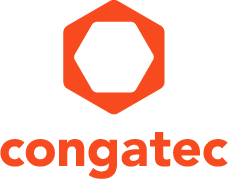 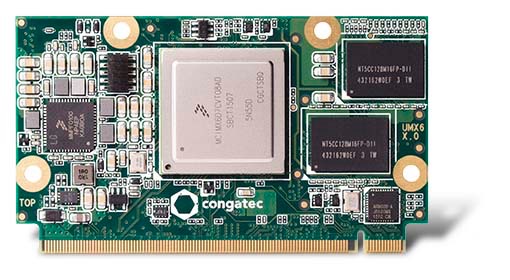 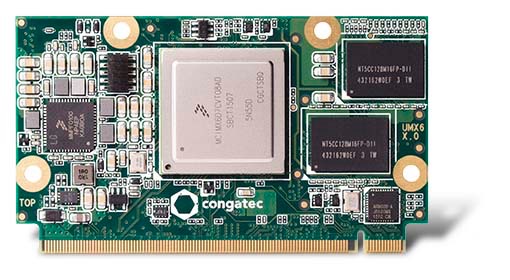 Первый компьютерный модуль µQseven от congatec размером с кредитную карту на основе процессора Freescale i.MX 6  с архитектурой ARM Cortex A9 для приложений с особыми требованиями к занимаемому пространству и работающих в жестких  условиях окружающей среды в приложениях с ультранизким потреблением.Текст и фото доступны на сайте: http://www.congatec.com/pressПресс релизКомпания congatec представляет первые компьютерные модули µQsevenКомпания congatec поддерживает всеобщее стремление к миниатюризации и предлагает модули µQseven с процессором Freescale i.MX 6Деггендорф, Германия 17 Сентября, 2015:Компания congatec AG, являющаяся лидером в области встраиваемых компьютерных модулей, одноплатных компьютеров SBC (англ. SBC - single board computer), встраиваемых решений и решений для нужд производства EDM (англ. EDM - embedded design and manufacturing), расширяет линейку своих самых популярных модулей Qseven, предлагая компьютеры на модуле формата µQseven, размером меньше кредитной карты – 40 х 70 мм. Первым продуктом в этом новом поколении миниатюрных модулей стал модуль conga-UMX6 со встроенным процессором Freescale i.MX 6 с архитектурой ARM Cortex A9. Данные модули предназначены для использования в жестких условиях окружающей среды, которые кроме соответствия требований по компактности и низкой потребляемой мощности, также предназначены для работы с мультимедиа в режиме высокой вычислительной производительности. Использование нового µQseven модуля conga-UMX6 в самых разнообразных приложениях дает возможность воспользоваться всей мощью архитектуры ARM. При этом компания гарантируют срок доступности данных изделий на рынке не менее 10 лет, высокую производительность в пересчете на ватт потребляемой мощности при типичном потреблении 3,5 Вт и кроме того широкий диапазон рабочих температур - от -40°C до +85°C.Набор функций нового модуля µQseven прекрасно подходит для использования в системах управления транспортным трафиком, встроенных автомобильных системах, малогабаритных логических программируемых контроллерах PLC (англ. PLC - Programmable Logic Controller), паркоматах, а так же в большинстве других встраиваемых системах или приложениях “Интернета вещей” IoT (англ. IoT – Internet of Thihgs), имеющих высокие требования по минимизации занимаемого пространства и требующих низкого уровня энергопотребления.Использование нового компьютерного модуля µQseven дает преимущества в виде высокого уровня стандартизации и расширяемости этого форм-фактора, который позволяет проектировать сверхмалогабаритные и физически тонкие устройства. Дополнительно ко всем преимуществам компания congatec предоставляет свои клиентам обширную документацию, реализацию драйверов промышленного уровня и квалифицированную помощь для производителей электроники, которые решили использовать данный модуль в своей продукции. Пользователи, которые уже используют в своей продукции модули Qseven, могут очень просто протестировать использование новых модулей µQseven, благодаря их полной совместимости по выводам с модулями Qseven.Функциональные особенностиНовые модули conga-UMX6 стандарта µQseven, производятся с процессорами система-на-кристалле SoC (англ. SoC - System-on-Chip) Freescale i.MX 6 с архитектурой ARM Cortex A9. Компания гарантирует их срок производства - как минимум 10 лет. Новые модули имеют диапазон тактовых частот процессоров от 1 ГГц в одно- и двух-ядерных реализациях и установленную на плате память размером до 1 ГГб. Встроенная высокопроизводительная графическая система поддерживает OpenGL ES 1.1/2.0/3.0 и OpenVG 1.1и позволяет работать 2D и 3D приложениям с разрешением вплоть до WUXGA (1920х1200). Благодаря встроенной аппаратной обработке, модуль может декодировать видео 1080p на частоте 60 Гц  в реальном масштабе времени, а так же кодировать видео вплоть до разрешения 720p. К двум LVDS могут быть подключены два независимых дисплея или, как альтернатива, к одному LVDS и одному HDMI 1.4. Поддержка шины I2S обеспечивает передачу высококачественного аудио сигнала без задержек. Для приложений требующих длительного хранения информации данных доступен 1х интерфейс SATA и опционально возможна комплектация модулей твердотельным SSD накопителем емкостью 32 ГГб.  Для приложений требующих расширенного ввода/вывода модуль µQseven предоставляет 1хPCI Express 2.0, 5x USB 2.0, 1x Gbit Ethernet и 1x CAN Bus для соединения с материнской платой. Среди функций контроля работы модуля в частности присутствуют сторожевой таймер, контроль снижения уровня напряжения питания, а так же реализована поддержка функций мониторинга, управления и поддержания работы для распределенных приложений “интернета вещей”. Программный пакет поддержки платформы BSP  (англ. BSP - Board Support Package) доступен для Android, а так же для большинства Linux дистрибутивов, так же как и для Windows Embedded Compact 7. Все программные инструменты и пакеты поддержки доступны для загрузки с GIT-сервера компании. Модули Сongatec conga-UMX6 уже доступны для заказа. Так же можно заказать дополнительные опции и аксессуары, упрощающие разработку: радиаторы охлаждения, материнские платы и стартовые наборы, а так же карты ADD2 и интеллектуальные модули управления батареей. Больше информации о модулях conga- UMX6 можно найти по адресу  http://www.congatec.com/products/qseven/conga-umx6.html About congatec AG
Headquartered in Deggendorf, Germany, congatec AG is a leading supplier of industrial computer modules using the standard form factors Qseven, COM Express, XTX and ETX, as well as single board computers and EDM services. congatec’s products can be used in a variety of industries and applications, such as industrial automation, medical, entertainment, transportation, telecommunication, test & measurement and point-of-sale. Core knowledge and technical know-how includes unique extended BIOS features as well as comprehensive driver and board support packages. Following the design-in phase, customers are given support via extensive product lifecycle management. The company’s products are manufactured by specialist service providers in accordance with modern quality standards. Currently congatec has entities in Taiwan, Japan, China, USA, Australia and the Czech Republic. More information is available on our website at www.congatec.com or via Facebook, Twitter and YouTube.* * * Вопросы читателей:Контакты для прессы:congatec AGSAMS Network Christian EderMichael HennenPhone: +49-991-2700-0Phone: +49-2405-4526720info@congatec.comwww.congatec.cominfo@sams-network.comwww.sams-network.com